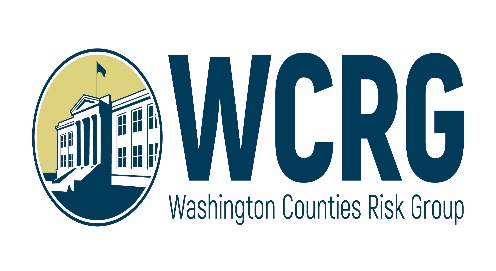      Washington Counties Risk Group	 Change of Coverage RequestMember Name:        						Producer Name:       				Telephone Number:       	Email Address:       	VEHICLE SCHEDULEVEHICLE SCHEDULEVEHICLE SCHEDULEVEHICLE SCHEDULEVEHICLE SCHEDULEVEHICLE SCHEDULEVEHICLE SCHEDULEVEHICLE SCHEDULEVEHICLE SCHEDULEVEHICLE SCHEDULEVEHICLE SCHEDULE    Add = A  Delete = D  Change = C        Add = A  Delete = D  Change = C        Add = A  Delete = D  Change = C       Cust Ref # = Customer Assign   Cust Ref # = Customer Assign   Cust Ref # = Customer Assign   Cust Ref # = Customer Assign   Cust Ref # = Customer Assign  Effective DateADCCust Ref #DepartmentYearMakeModelSeat CapVINValueCompCollALADCCust Ref #DepartmentYearMakeModelSeat CapVINValueY/NY/NY/NPROPERTY STATEMENT OF VALUESPROPERTY STATEMENT OF VALUESPROPERTY STATEMENT OF VALUESPROPERTY STATEMENT OF VALUESPROPERTY STATEMENT OF VALUESPROPERTY STATEMENT OF VALUESPROPERTY STATEMENT OF VALUESPROPERTY STATEMENT OF VALUESPROPERTY STATEMENT OF VALUESPROPERTY STATEMENT OF VALUESPROPERTY STATEMENT OF VALUESPROPERTY STATEMENT OF VALUESPROPERTY STATEMENT OF VALUESPROPERTY STATEMENT OF VALUESPROPERTY STATEMENT OF VALUESAdd = A  Delete = D  Change = C    Add = A  Delete = D  Change = C    Add = A  Delete = D  Change = C    Cust Ref # = Customer assignCust Ref # = Customer assign  C/T = Construction Type  P/C = Protection Class  C/T = Construction Type  P/C = Protection Class  C/T = Construction Type  P/C = Protection Class  C/T = Construction Type  P/C = Protection Class  C/T = Construction Type  P/C = Protection Class  C/T = Construction Type  P/C = Protection ClassEffective DateEffective DateADCCust Ref #Location Name/DescriptionYear BuiltAddressStoriesC/TP/CSq. Ft.SprinkleredBuilding Value Content ValueEDP ValueEDP ValueBI/EEADCCust Ref #Location Name/DescriptionYear BuiltAddressStoriesC/TP/CSq. Ft.Y/NBuilding Value Content ValueEDP ValueEDP ValueBI/EEMISCELLANEOUS EQUIPMENT SCHEDULEMISCELLANEOUS EQUIPMENT SCHEDULEMISCELLANEOUS EQUIPMENT SCHEDULEMISCELLANEOUS EQUIPMENT SCHEDULEMISCELLANEOUS EQUIPMENT SCHEDULEMISCELLANEOUS EQUIPMENT SCHEDULEMISCELLANEOUS EQUIPMENT SCHEDULEMISCELLANEOUS EQUIPMENT SCHEDULEAdd = A  Delete = D  Change = C    Add = A  Delete = D  Change = C    Add = A  Delete = D  Change = C    Cust Ref #=Customer AssignCust Ref #=Customer AssignCust Ref #=Customer AssignEffective DateADCCust Ref #Department YearItem DescriptionSerial #Serial #ACVAdditional Comments:       